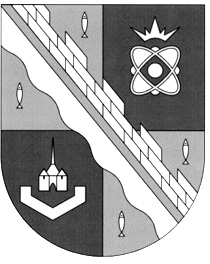 администрация МУНИЦИПАЛЬНОГО ОБРАЗОВАНИЯ                                        СОСНОВОБОРСКИЙ ГОРОДСКОЙ ОКРУГ  ЛЕНИНГРАДСКОЙ ОБЛАСТИпостановлениеот 19/01/2018 № 75О внесении изменений в административный регламент  предоставления муниципальной услуги «Выдача архивных справок, архивных выписок и копий архивных документов, связанных с социальной защитой граждан, предусматривающих их пенсионное обеспечение, а также получение льгот и компенсаций в соответствии с действующим законодательством Российской Федерации»           	В целях приведения в соответствие с методическими рекомендациями Архивного управления Ленинградской области по разработке административного регламента по предоставлению муниципальной  услуги «Выдача архивных справок, архивных выписок и копий архивных документов, связанных с социальной защитой граждан, предусматривающих их пенсионное обеспечение, а также получение льгот и компенсаций в соответствии с действующим законодательством Российской Федерации» в части исключения случаев, при которых ответ на жалобу не дается,   администрация Сосновоборского городского округ  п о с т а н о в л я е т:Внести изменения в постановление администрации Сосновоборского городского округа от 30.07.2014 № 1832 «Об утверждении  административного регламента  предоставления муниципальной  услуги «Выдача архивных справок, архивных выписок и копий архивных документов, связанных с социальной защитой граждан, предусматривающих их пенсионное обеспечение, а также получение льгот и компенсаций в соответствии с действующим законодательством Российской Федерации»  (с изменениями от 08.04.2015 № 1080, от 07.07.2015 № 1778,                     от 20.04.2016 № 905), исключив из текста п.81.Пункты 82 и 83 в тексте административного регламента соответственно считать 81 и 82.Пресс-центру администрации (Никитина В.Г.) разместить настоящее постановление на официальном сайте Сосновоборского городского округа.Общему отделу администрации (Баскакова К.Л.) обнародовать настоящее постановление на электронном сайте городской газеты «Маяк». Настоящее постановление вступает в силу со дня официального обнародования.Контроль за исполнением настоящего постановления оставляю за собой.Глава администрацииСосновоборского городского округа				                  В.Б.Садовский(Архивный отдел) исп. Савичева Н.В. Тел. 2-16-13; ЛЕ